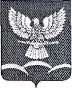 СОВЕТ НОВОТИТАРОВСКОГО СЕЛЬСКОГО ПОСЕЛЕНИЯ ДИНСКОГО РАЙОНАРЕШЕНИЕот 18.12.2013                                                                                                                   № 276-56/02станица НовотитаровскаяО внесении изменений в решение Совета Новотитаровского сельского поселения Динского района от 20.06.2012 № 183-35/02«О нормах предоставления земельных участков на территории Новотитаровского сельского поселения Динского района»В соответствии со статьей 33 Земельного кодекса Российской Федерации, Федеральным законом от 06 декабря 2003 года № 131-ФЗ «Об общих принципах организации местного самоуправления в Российской Федерации», законом Краснодарского края от 05 ноября 2002 года № 532-КЗ «Об основах регулирования земельных отношений в Краснодарском крае» (с изменениями), на основании Устава Новотитаровского сельского поселения Динского района, Совет Новотитаровского сельского поселения Динского района р е ш и л:1. Внести в решение Совета Новотитаровского сельского поселения Динского района от 20.06.2012 № 183-35/02 «О нормах предоставления земельных участков на территории Новотитаровского сельского поселения Динского района» следующие изменения:1) изложить пункт 2 решения в следующей редакции:«2. Установить размер земельного участка предоставляемого в границах Новотитаровского сельского поселения гражданам имеющих трех и более детей в размере от 600 до 5000 квадратных метров для индивидуального жилищного строительства или для ведения личного подсобного хозяйства».2.Опубликовать настоящее решение в приложении к газете «В Контакте плюс» - «Деловой контакт»  и разместить на официальном сайте Новотитаровского сельского поселения http://www.novotitarovskaya.info. 3. Контроль за выполнением настоящего решения возложить на комиссию по земельным вопросам, градостроительству, вопросам собственности и ЖКХ Совета Новотитаровского сельского поселения Динского района (Лазник).4. Настоящее решение вступает в силу со дня опубликования.Председатель Совета Новотитаровского сельского поселения                                             Ю.Ю. ГлотовГлава Новотитаровского сельского поселения                                                                        С.К. Кошман